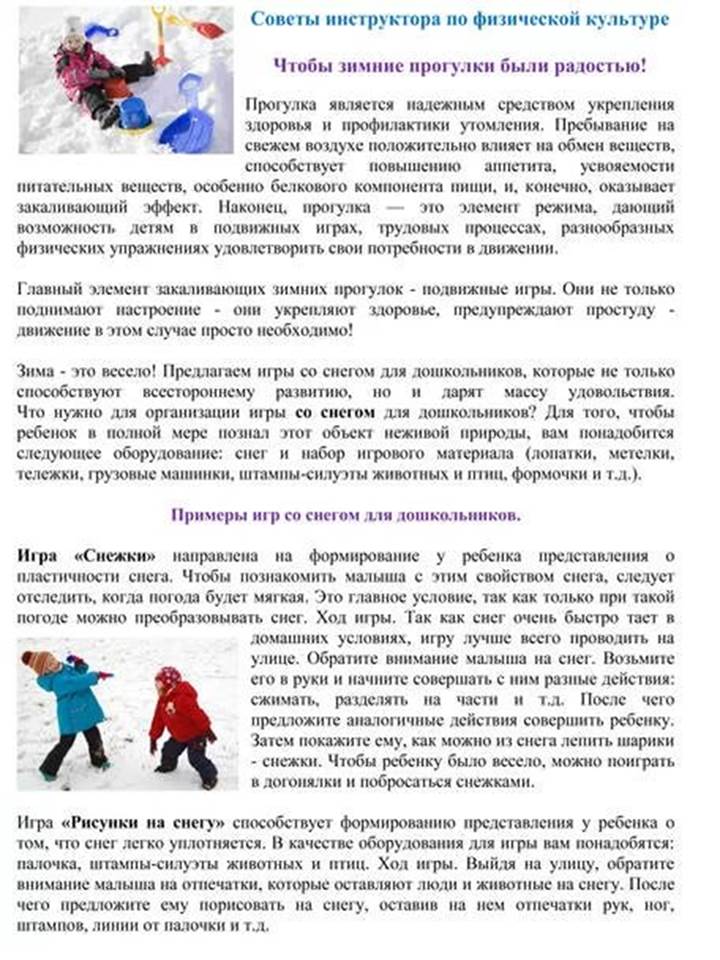 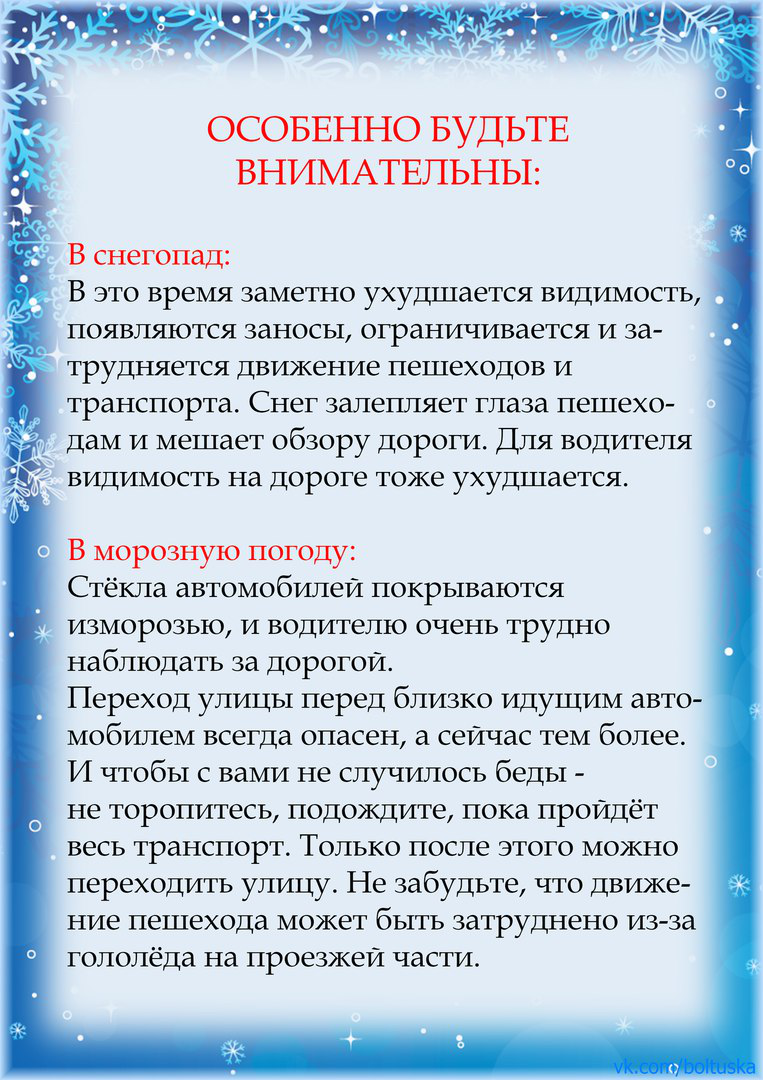 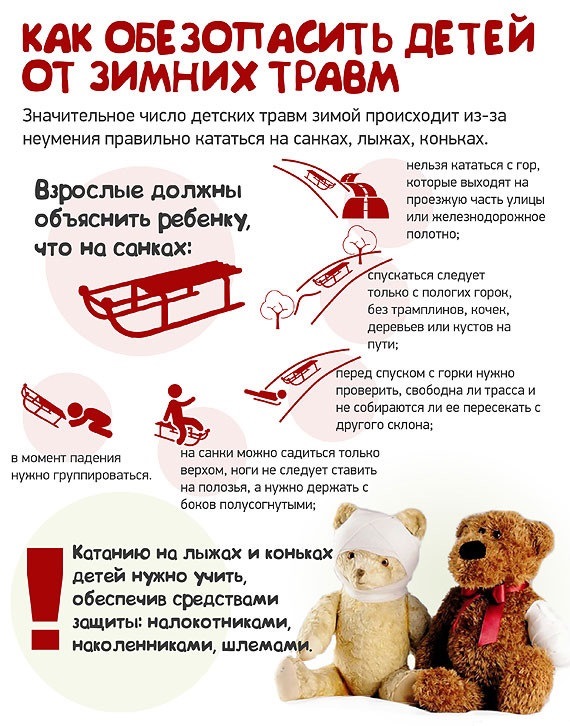 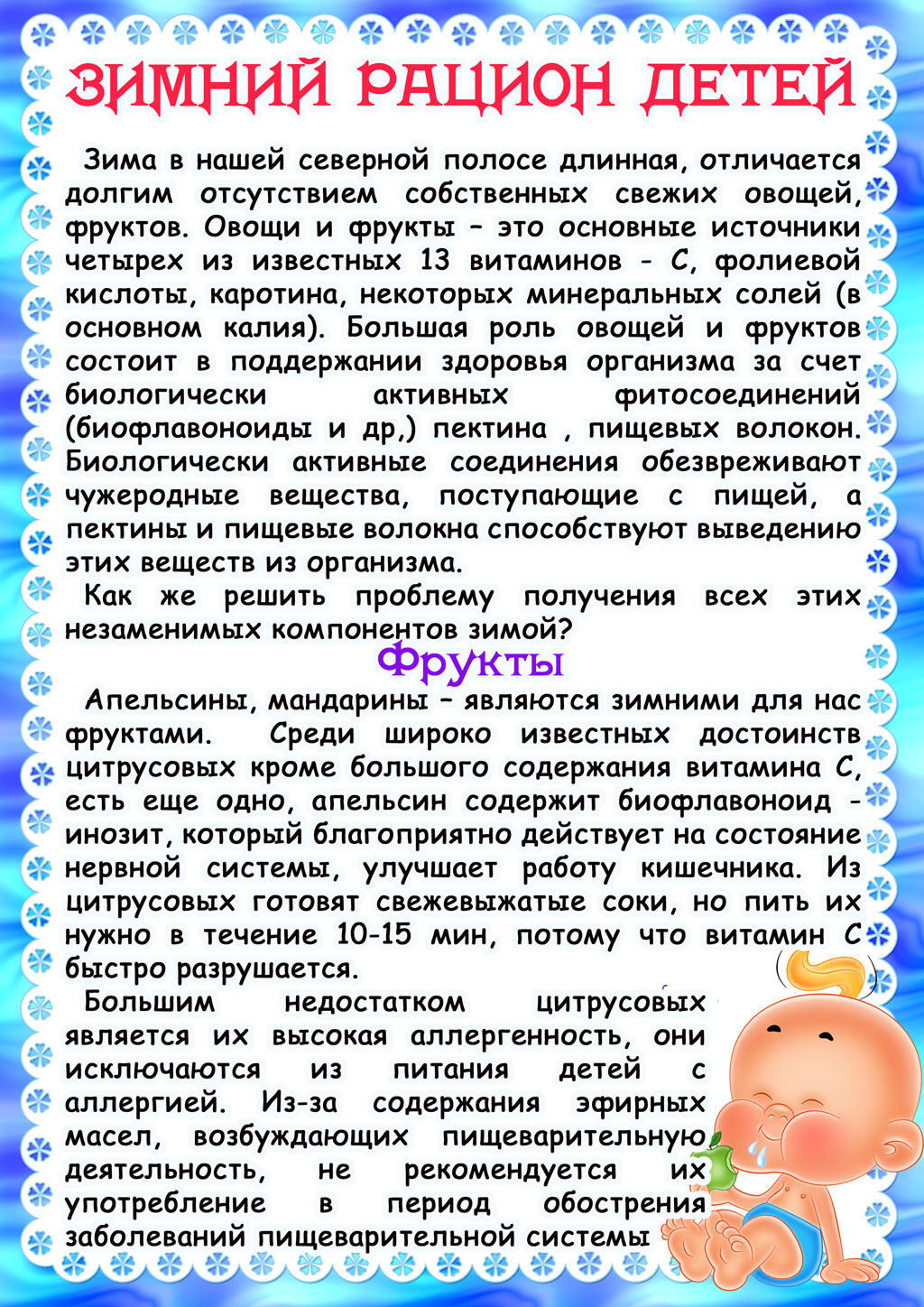 Начало формыКонец формы